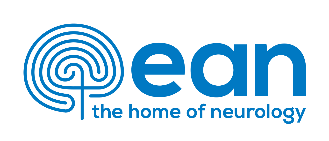 EAN Clinical FellowshipAcceptance by host departmentHead of department: Mentor during fellowship (name and e-mail): 		*Buddy during fellowship (name and e-mail): Institution: Address: Tel: Name of applicant: Expected date of beginning: Expected duration (in weeks): *A resident from your department who can act as a buddy to help with typical everyday life questions and matters related to the department/hospital. The buddy would receive a free EAN RRFS membership for the upcoming year (the year after the applicants stay at the department) as a reward for supporting the fellow.    I agree to host the applicant in my department for  ____ weeks for the educational
visit (the stay has to be between 6 and 12 weeks).
In case of getting accepted for an EAN grant, the visitor will receive 425,- Euro/per week 
(plus coverage of his travel up to 300,- Euro, after receipt of report and evaluation forms)   After the participant has finished his fellowship stay, I will complete the provided electronic evaluation form.………………………………………………………..		………………………………………………………..Date							Signature of host